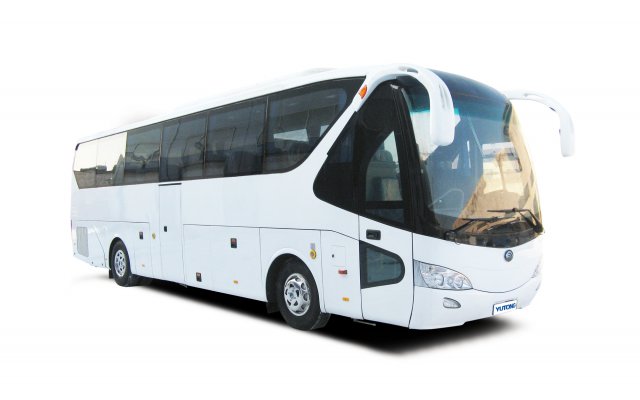 Техническая спецификация модели ZK6129HПараметры контура    Габаритные размеры (mm) ：11995*2550*3800                     Внутренняя высота салона (mm)：2120                         Колесная база (mm)：6050     Передняя колея/задняя колея (mm)：2020/1860                              Передний свес/задний свес：(mm)：2620/3325Минимальный клиренс (mm)：210                 Угол въезда/угол выезда（°）： 9/9Параметры двигателя    Модель двигателя：Cummins ISLe 4 360 (дополнительная опцияISLe 340 40)         Тип двигателя：6-ти цилиндровый,турбонаддувный,с водным охладителем,прямым впрыском ,промежуточным охлаждением воздухаОбъём(л)：8,9（8,9）                                           Максимальная мощность (кВт/rpm)：264/2100（250/2100）Максимальный крутящий момент (Н.m/rpm)：1585/1200（1381/1400）                            Тип топлива：автомобильный дизели  Рабочие характеристики                    	Завод-изготовитель шасси：Zhengzhou Yutong Bus Co.,Ltd                        Модель шасси：ZK6129CRМаксимальная скорость (km/ч)：110Ёмкость топливного бака（л）：400                           Ёмкость багажного отделения（м3）：8,4                          Допустимая максимальная масса（кг）：18000                      Спецификация шасси         Сцепление: импортное сцепление типа Sachs MFZ430Коробка передачи: S6-160, 6-ступенчатая с синхронизатором , дистанционное управление  тросовыми  валамиПодвеска: 6 пневморессор, гидравлические амортизаторы двойного действия Sachs, впереди поперечный стабилизаторРулевая система: цельная силовая система ZF8098, регулируемый руль вверх и вниз, налево и направоТормозная система: независимая двухконтурная пневматическая, пружинный парковочный тормоз, WABCO ABS, WABCO осушитель воздуха (с шумоглушителем), автоматическая  регулировка тормозных зазоров HALDEX, электровихревой ретардер TELMAШина: Michelin бескамерная радиальная шина Электроцепь: 24V, однопроводная с отрицательным заземлениемПусковое устройство: двигатель,24V электромагнитного действияАккумулятор/генератор: 2 аккумулятора типа 6-QA-195Ah ,28V, генератор + Конструкция кузова: Полунесущая конструкция, цельнолистовая обшивка, алюминиевые люки багажного отделения. Кузов и шасси полностью обработаны по технологии электрофорезавнутренняя отделкаОкна: Тонированные окна с не открывающимися двойными вклеенными стёклами, сдвижная форточка с двойными стёклами для водителяСидения: 47+1+1 Система кондиционирования воздуха: неавтономный на крышке автобусаСистема отопления: независимая система нагрева воды с предпусковым подогревателем Spheros, отопление ступени и места водителя, дефростер с большой мощностью (с переключателем забора наружно-внутреннего воздуха), водозащищённые разъёмы для системы нагрева водыАудио-видео оборудование: DVD подготовка,17΄΄электроуправляемый жидко-кристаллический цветной дисплей (в передней части), 15΄΄жидко-кристаллический цветной дисплей ручной настройки(по центральному проходу)Зеркала заднего вида: электроуправляемые, система видео наблюдения для средней двери и видео система при движении заднего хода и зуммерФары: цельные передние фары,  светодиодные блоки задних фонарей и светодиодные внутрисалонное освещение, высокорасположенный стоп сигналСтеклоочистители : противоположенные (щётки защищены от мороза)Дополнительное оборудование: электронные часы, колпаки колёс из нержавейки, дистанционный замок двери салона, прикуриватель, 2 противооткатных башмака, 2 домкрата, бачок омывателя ёмкостью 10л для стеклоочистителей, диспенсер (охлаждённая + горячая вода) и холодильникОсобое требование от окружающей среды региона: все наружные электрооборудования защищены от коррозии, антигрязевая защита под шассиПримечание: VDO датчик, BOSCH реле, AMP разъёмыГарантия – 2 года (1год полностью+1 год на силовую линию) или 150 000км. пробега, (что наступит раньше)Место поставки: г. Краснодар, ул. Новороссийская 15Цена в указанной комплектации 145 000 USD. Оплата по курсу ЦБ на день оплатыЦена действительно до 29.02.2016г